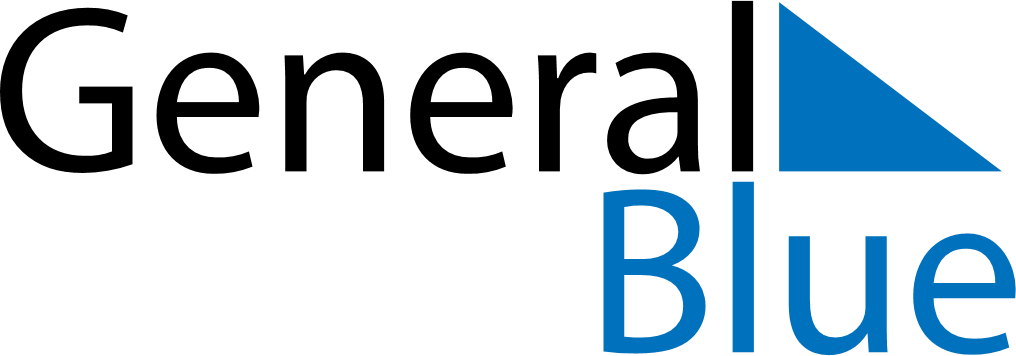 December 2024December 2024December 2024December 2024December 2024December 2024Caico, Rio Grande do Norte, BrazilCaico, Rio Grande do Norte, BrazilCaico, Rio Grande do Norte, BrazilCaico, Rio Grande do Norte, BrazilCaico, Rio Grande do Norte, BrazilCaico, Rio Grande do Norte, BrazilSunday Monday Tuesday Wednesday Thursday Friday Saturday 1 2 3 4 5 6 7 Sunrise: 5:03 AM Sunset: 5:31 PM Daylight: 12 hours and 28 minutes. Sunrise: 5:03 AM Sunset: 5:31 PM Daylight: 12 hours and 28 minutes. Sunrise: 5:04 AM Sunset: 5:32 PM Daylight: 12 hours and 28 minutes. Sunrise: 5:04 AM Sunset: 5:32 PM Daylight: 12 hours and 28 minutes. Sunrise: 5:04 AM Sunset: 5:33 PM Daylight: 12 hours and 28 minutes. Sunrise: 5:05 AM Sunset: 5:33 PM Daylight: 12 hours and 28 minutes. Sunrise: 5:05 AM Sunset: 5:34 PM Daylight: 12 hours and 28 minutes. 8 9 10 11 12 13 14 Sunrise: 5:05 AM Sunset: 5:34 PM Daylight: 12 hours and 29 minutes. Sunrise: 5:06 AM Sunset: 5:35 PM Daylight: 12 hours and 29 minutes. Sunrise: 5:06 AM Sunset: 5:35 PM Daylight: 12 hours and 29 minutes. Sunrise: 5:06 AM Sunset: 5:36 PM Daylight: 12 hours and 29 minutes. Sunrise: 5:07 AM Sunset: 5:36 PM Daylight: 12 hours and 29 minutes. Sunrise: 5:07 AM Sunset: 5:37 PM Daylight: 12 hours and 29 minutes. Sunrise: 5:08 AM Sunset: 5:37 PM Daylight: 12 hours and 29 minutes. 15 16 17 18 19 20 21 Sunrise: 5:08 AM Sunset: 5:38 PM Daylight: 12 hours and 29 minutes. Sunrise: 5:09 AM Sunset: 5:38 PM Daylight: 12 hours and 29 minutes. Sunrise: 5:09 AM Sunset: 5:39 PM Daylight: 12 hours and 29 minutes. Sunrise: 5:10 AM Sunset: 5:39 PM Daylight: 12 hours and 29 minutes. Sunrise: 5:10 AM Sunset: 5:40 PM Daylight: 12 hours and 29 minutes. Sunrise: 5:11 AM Sunset: 5:40 PM Daylight: 12 hours and 29 minutes. Sunrise: 5:11 AM Sunset: 5:41 PM Daylight: 12 hours and 29 minutes. 22 23 24 25 26 27 28 Sunrise: 5:12 AM Sunset: 5:41 PM Daylight: 12 hours and 29 minutes. Sunrise: 5:12 AM Sunset: 5:42 PM Daylight: 12 hours and 29 minutes. Sunrise: 5:13 AM Sunset: 5:42 PM Daylight: 12 hours and 29 minutes. Sunrise: 5:13 AM Sunset: 5:43 PM Daylight: 12 hours and 29 minutes. Sunrise: 5:14 AM Sunset: 5:43 PM Daylight: 12 hours and 29 minutes. Sunrise: 5:14 AM Sunset: 5:44 PM Daylight: 12 hours and 29 minutes. Sunrise: 5:15 AM Sunset: 5:44 PM Daylight: 12 hours and 29 minutes. 29 30 31 Sunrise: 5:15 AM Sunset: 5:45 PM Daylight: 12 hours and 29 minutes. Sunrise: 5:16 AM Sunset: 5:45 PM Daylight: 12 hours and 29 minutes. Sunrise: 5:16 AM Sunset: 5:46 PM Daylight: 12 hours and 29 minutes. 